Προς τον Κριτή:Οι πληροφορίες που παρέχετε είναι εμπιστευτικές και θα χρησιμοποιηθούν από την Επιτροπή Αξιολόγησης με σκοπό την αξιολόγηση του/της υποψηφίου/ας. Σας ευχαριστούμε προκαταβολικά για το χρόνο σας.Υπογραφή	 	  Ημερομηνία  	Ονοματεπώνυμο	 	  Τίτλος ή θέση  	Εταιρία ή Ίδρυμα	 	Διεύθυνση	 	Τηλέφωνο	 	   Fax  	Παρακαλείστε να παραδώσετε τη Συστατική Επιστολή στον υποψήφιο κλειστή και σφραγισμένη Επίθετο Όνομα Υποψηφίου/αςΠόσο καιρό γνωρίζετε τον/την υποψήφιο/αΜε ποια ιδιότηταΠαρακαλείσθε να αξιολογήσετε τον/την υποψήφιο/α ως προς τα χαρακτηριστικά του για την θέση αυτή:Παρακαλείσθε να αναφέρετε οποιαδήποτε άλλη πληροφορία που θα μπορούσε να βοηθήσει την Επιτροπή Αξιολόγησης να κρίνει την ικανότητα του/της υποψηφίου/ας για την συγκεκριμένη θέση.Παρακαλείσθε να σημειώσετε το σχετικό τετράγωνο, που αντιστοιχεί στην εκτίμησή σας για τον/την υποψήφιο/α: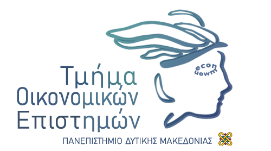 ΠΑΝΕΠΙΣΤΗΜΙΟ ΔΥΤΙΚΗΣ ΜΑΚΕΔΟΝΙΑΣΣχολή Οικονομικών ΕπιστημώνΤμήμα Οικονομικών Επιστημών 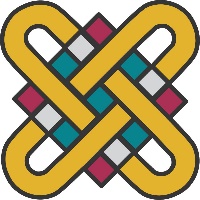 Προτείνεται χωρίς ενδοιασμούςΠροτείνεταιΠροτείνεται με ενδοιασμούςΔεν προτείνεται